In caso di assistenza chi posso contattare?Per ricevere supporto di tipo tecnico e normativo-procedurale sulla nuova Piattaforma Esecuzione Contratti Pubblici (PECP) è possibile scrivere all’indirizzo mail: assistenza-pecp@ariaspa.it o chiamare il numero verde 800 116 738. Restano attivi i canali di comunicazione osservatoriocontrattipubblici@regione.lombardia.it e assistenza-oopp@ariaspa.it e gli indirizzi mail delle sedi territoriali di competenza?Tali indirizzi restano validi per ricevere supporto esclusivamente sui servizi erogati dall’Osservatorio dei Contratti Pubblici relativi ai CIG attivati in forza del previgente codice dei contratti (D.lgs. 50/2016), a favore delle Amministrazioni rientranti nel perimetro di competenza territoriale dell’Osservatorio. Per maggiori informazione si rimanda al seguente link: Chi contattare (regione.lombardia.it) Come si accede alla PECP?È possibile accedere alla PECP esclusivamente attraverso i canali SPID, CIE e CNS.Chi può accedere alla PECP? Il sistema permette l’accesso all’utenza del RUP, solo se già profilato sull’anagrafica di ANAC e su Sintel. I Rup già abilitati in Sintel avranno inoltre accesso immediato alla PECP, senza ulteriori necessità di profilazioni. Nel caso in cui un utente registrato in SINTEL come RUP non si vede attivo il servizio PECP si invita a scrivere direttamente ad assistenza-pecp@ariaspa.it . Inoltre, è possibile accedere anche con i ruoli di compilatore e Responsabile della fase esecutiva attraverso accesso SPID, CIE e CNS.Esistono altri ruoli oltre al RUP con cui è possibile accedere in PECP?Si, è possibile accedere alla PECP con i ruoli di Compilatore e Delegato alla Fase Esecutiva. Il compilatore è abilitato alle sole funzionalità PECP, mentre il Delegato alla Fase Esecutiva è abilitato anche alle funzionalità ANAC. Si segnala che per l’utilizzo del ruolo di Delegato alla Fase Esecutiva è necessario essere profilato su ANAC con il ruolo di DRP3.NB. Si segnala che temporaneamente in riferimento al ruolo di Responsabile di fase esecutiva (DRP3) è stata pubblicata la faq di ANAC b.9, pertanto l’utente dovrà procedere con la profilazione indicata da ANAC. Come ci si abilita al ruolo di Compilatori e Delegato alla fase esecutiva?Entrambi i ruoli devono essere assegnati dal RUP che ha in carico l’appalto.Chi comunica i dati ad ANAC?Come è previsto dalla normativa, soltanto il RUP e il Responsabile di fase hanno il potere di trasmettere i dati ad ANAC. Tale attività può essere svolta dagli utenti, soltanto attraverso l’accesso con credenziali SPID, CIE e CNS, come previsto dalle regole tecniche.Sono un’utente già abilitato ai servizi dell’Osservatorio dei Contratti Pubblici, posso continuare ad utilizzare le stesse credenziali di accesso?Gli Enti e le Pubbliche Amministrazioni già profilati e utilizzatori dei servizi erogati dall’Osservatorio dei Contratti Pubblici possono continuare ad utilizzare le modalità di accesso già in uso per le funzionalità legate ai servizi dell’Osservatorio.Sono un RUP già profilato per i servizi dell’Osservatorio dei Contratti Pubblici, posso accedere alla PECP con le mie vecchie credenziali?I RUP profilati in Sintel ed Anac hanno accesso alla PECP; tuttavia, si ricorda che per poter utilizzare le funzionalità di comunicazione con ANAC è necessario accedere attraverso i canali SPID, CIE e CNS.Ho effettuato l’accesso dal Portale dell’Osservatorio dei Contratti Pubblici attraverso i canali SPID, CIE e CNS, ma non trovo il servizio PECP. Cosa devo fare?Si rimanda alla faq 2.2.Ho effettuato l’accesso sulla PECP attraverso i canali SPID, CIE e CNS ma il sistema mi restituisce un errore.Si rimanda a quanto indicato nella faq 2.2. In caso di persistenza dell’errore si invita a scrivere all’indirizzo mail assistenza-pecp@ariaspa.it, allegando un’immagine dell’errore ricevuto dal sistema.Cosa si deve comunicare sulla PECP?All’interno della PECP vanno assolti tutti gli obblighi di pubblicazione relativi alla fase di esecuzione per gli appalti di qualsiasi importo economico. Si precisa che la PECP risponde agli obblighi di pubblicazione e digitalizzazione della gestione del ciclo di vita dei contratti pubblici; pertanto, le attività e i dati inseriti prevedono una finalità differente rispetto al previgente Osservatorio dei Contratti Pubblici.Quali sono i termini di comunicazione dei dati da inserire alla PECP?In riferimento alle indicazioni previste dalla normativa vigente e come indicato da Anac, le comunicazioni devono essere effettuate dalla Stazione Appaltante tempestivamente.Come si inserisce un contratto nella PECP?L’inserimento del contratto viene effettuato dalla funzionalità “Inserisci contratto” indicando il CIG di riferimento. Tale attività deve essere svolta esclusivamente dall’utenza del RUP che ha in carico il contratto.Come posso ricercare un contratto già inserito?I contratti inseriti sono ricercabili attraverso la funzionalità “Ricerca Contratto”.Cosa sono le Fasi?All’interno della PECP vengono definite come FASI, gli step ordinari previsti durante l’esecuzione dei contratti. La PECP propone in ordine temporale le seguenti FASI:Cosa sono gli Eventi?All’interno della PECP vengono definiti come EVENTI, gli step opzionali previsti durante la fase esecutiva dei contratti. La PECP propone i seguenti EVENTI:L’utente è chiamato ad utilizzare la scheda di riferimento dell’Evento, che si è verificato nel corso della fase esecutiva. Si precisa che per le schede di Modifica contrattuale, il sistema chiederà all’utente ove previsto la compilazione dei relativi Eforms, per l’assolvimento degli obblighi di pubblicità legale.Quali sono gli Eforms che gestisce la piattaforma?In piattaforma saranno disponibili tutti gli Eforms relativi alla fase esecutiva, nello specifico potranno essere utilizzati gli Eforms 38-39-40. Come avviene la trasmissione dei dati ad ANAC?Attraverso il sistema di interoperabilità con la BDNCP di ANAC, i dati inseriti all’interno della PECP vengono automaticamente trasmessi. L’utente attraverso le funzionalità CREA- MODIFICA – CANCELLA -VERIFICA - CONFERMA gestisce l’invio dei dati ad ANAC. Il tasto CONFERMA perfeziona le schede trasmesse ad ANAC. Dopo tale azione non sarà più possibile modificare/cancellare i dati comunicati. Cosa devo comunicare per un appalto relativo alla scheda AD5?Per la tipologia di procedure d’appalto svolte attraverso l’utilizzo della Scheda AD5, Anac richiede l’invio della sola scheda CO2, disponibile sulla PECP.  Cosa devo comunicare per un appalto relativo alla scheda AD5?Per la tipologia di procedure d’appalto svolte attraverso l’utilizzo della Scheda AD5, Anac richiede l’invio della sola scheda CO2, disponibile sulla PECP.  Devono essere comunicati i dati sugli affidamenti in-house?Sì. Si ricorda che, come anche comunicato da ANAC nelle FAQ B10 e B11, anche gli affidamenti in-house devono essere gestiti attraverso le piattaforme certificate. La PECP permette quindi la trasmissione dei dati relativi alla fase esecutiva anche per gli affidamenti in-house.Se dopo aver confermato la scheda (Fasi/Eventi) mi viene restituito un messaggio di errore in relazione a un dato non correttamente inserito, cosa devo fare per modificare?È necessario modificare la scheda sulla piattaforma cliccando sul pulsante Modifica (tasto verde) e poi, attraverso le azioni di ANAC cliccare sul tasto “Modifica” (tasto bianco), successivamente alla correzione sarà visibile il tasto di “Conferma”, l’utente deve quindi cliccare sul tasto “Conferma” per poter trasmettere il dato modificato ad ANAC.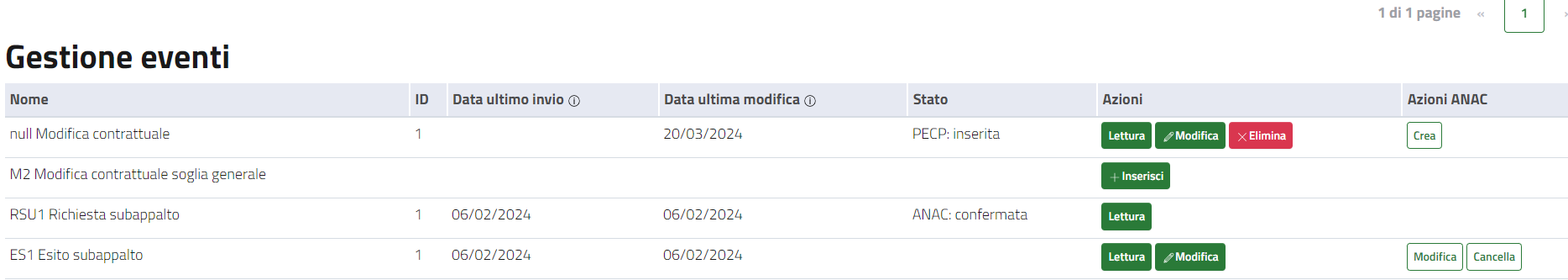 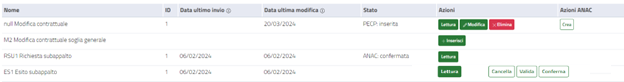 Come posso rettificare un dato se ho già confermato una scheda?Anac ha chiarito che i dati già confermati vengono automaticamente pubblicati per assolvere agli obblighi di pubblicità legale dei contratti pubblici, di conseguenza non è possibile rettificare un dato senza pregiudicare lo svolgimento dell’appalto stesso. Pertanto, è ammissibile la variazione del dato attraverso le consuete procedere di correzione tipiche degli atti amministrativi (vedasi faq A.2. di Anac disponibile al seguente link Digitalizzazione contratti pubblici - www.anticorruzione.it). Si suggerisce all’utente di cliccare il tasto “CONFERMA” solo dopo un’attenta verifica dei dati inseriti.Devo procedere all’esecuzione di una procedura di gara avviata nell’anno 2023, dove gestisco la fase esecutiva del contratto?Si precisa che, come indicato da Anac nella Delibera 582 del 13 Dicembre 2023, i vecchi sistemi restano in uso per l’assolvimento degli obblighi relativi ai CIG perfezionati ai sensi del previgente codice. Cosa indicare nel campo “data di decorrenza” presente nella Scheda SC1?Per data di decorrenza si intende la data di inizio/avvio del lavoro/servizio/fornitura.Cosa indicare nel campo “data scadenza” presente nella Scheda SC1?Per data di scadenza si intende la data fine del contratto/lavoro/servizio/fornituraCome si gestisce il subappalto?Il Sistema propone 3 schede per la gestione del subappalto, rispettivamente legate agli step di: richiesta (RSU1), esito della richiesta (ES1) e conclusione (CS1). Le schede sono proposte all’utente in una sequenza obbligatoria (es. non è possibile compilare la conclusione se non sono stati inseriti e confermati i dati nelle schede precedenti).Nella Scheda RSU1 è visibile un campo di caricamento DGUE, cosa devo inserire?Come viene richiesto dalla normativa vigente, la Stazione Appaltante deve inserire per procedure di importo superiore ai 40k € il DGUE (file XML) del subappaltatore, prodotto esternamente all’applicativo.Come si gestisce la sospensione?Il Sistema propone 3 schede per la gestione della sospensione, rispettivamente legate agli step di avvio sospensione (SO1), superamento del quarto contrattuale (SQ1) e ripresa della prestazione (RI1). Le schede verranno trasmesse in sequenza in relazione all’evento verificatosi. La Scheda SQ1 va utilizzata solo nel caso di specie.Il Sistema mi chiede obbligatoriamente la compilazione del campo “cauzione definitiva”, ma non è prevista nel contratto, cosa inserisco?La normativa prevede dei casi specifici in cui la Stazione Appaltante può non applicare la richiesta di cauzione definitiva nei confronti dell’aggiudicatario. In questi casi, si suggerisce all’utente di inserire il valore 0 (zero).Cosa devo inserire nella sezione “Documenti Allegati”?È una sezione ad uso interno per l’utente in cui è possibile caricare la documentazione relativa alle singole fasi. Si precisa che la funzionalità non assolve agli obblighi di trasparenza.A cosa serve la “Ricerca trasmissione”’L’utente all’interno di questa sezione può ricercare le trasmissioni verso Anac e verificarne l’esito. Si suggerisce all’utente, in caso di richiesta di supporto all’indirizzo: assistenza-pecp@ariaspa.it, di indicare il codice di errore visualizzato a sistema. Si rimanda inoltre alla documentazione e alle FAQ pubblicate e aggiornate da Anac disponibili al seguente link: Digitalizzazione contratti pubblici - www.anticorruzione.it SC1Sottoscrizione del contrattoI1Avvio dell'esecuzioneSA1Stato Avanzamento lavori per qualunque proceduraCO1Conclusione appalti maggiori di 5.000,00€CO2Conclusione affidamenti diretti minore di 5.000,00 €CL1Collaudo appalti maggiore di 5.000,00€M1Modifica contrattuale, direttiva generaleM1_40Modifica contrattuale, direttiva concessioniM2Modifica contrattuale sottosoglia, generaleM2_40Modifica contrattuale sottosoglia, concessioniRSU1Comunicazione richiesta di subappalto per qualunque proceduraES1Esito Richiesta subappalto Autorizzazione/diniego subappaltoCS1Conclusione subappaltoSO1Sospensione in fase di esecuzione per qualunque proceduraSQ1Superamento del quarto del tempo contrattualeRI1Ripresa PrestazioneAC1Accordo bonarioIR1Istanza di recessoS4Costituzione della società di scopo